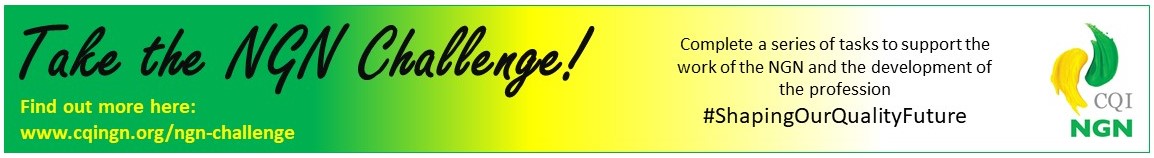 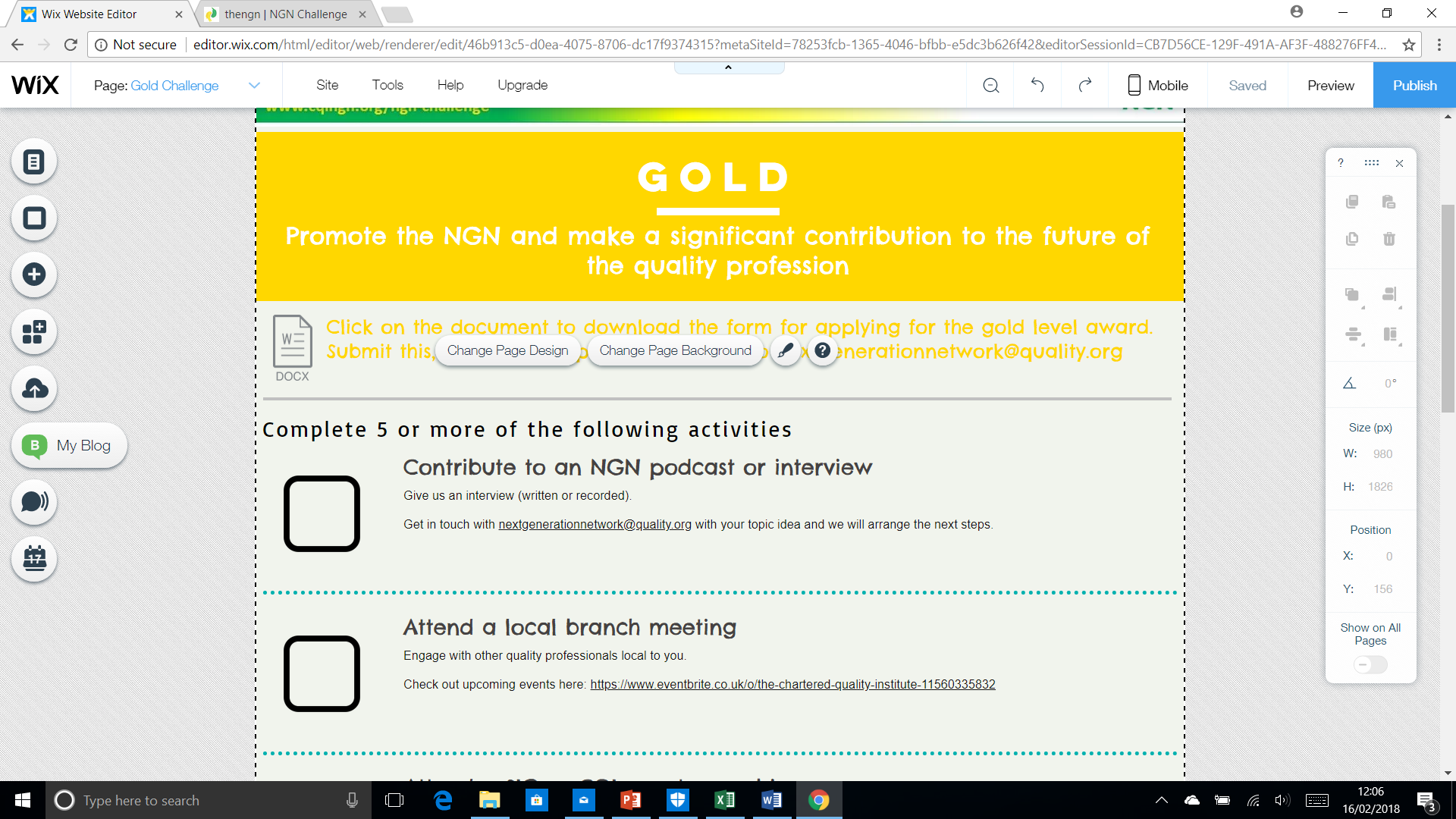 To submit your application for the Gold level NGN challenge award, please complete this form and email it to nextgenerationnetwork@quality.orgDon’t forget to include a photo that you’re happy for us to use on our website!Gold Challenge ActivitiesNameJob TitleIndustry / CompanyShort BiographyComplete 5 or more of the following activitiesComplete 5 or more of the following activitiesLink to evidence:1Enable or present at an NGN event2Introduce a friend to the Quality profession through networking3Contact your (or a local) school, college or university and offer to give a talk on your role and profession.4Make contact with another local Young Peoples Networking group to talk about your work in Quality (youth groups, scouts, guides etc)5Contact your local council or politician and talk to them or write to them about the challenges that the quality profession faces6Share the message of the NGN with a colleague from another Professional Membership body7Mentor a Young Quality Professional8Provide an opportunity for the NGN to engage with quality professional communities or networks of young peopleDate:Photo Included: